 Αντίο θάλασσα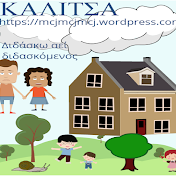 Α αΟνοματεπώνυμο : … ……………………………………………………………………………………………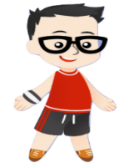 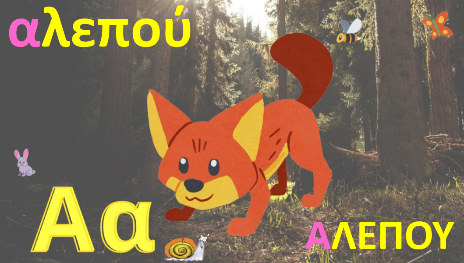 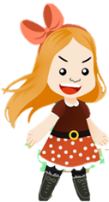  1. Κυκλώνω τα κεφαλαία και τα μικρά Α α.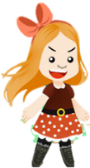 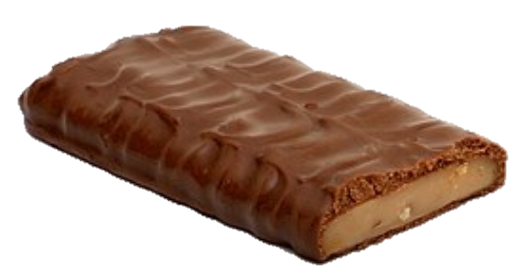 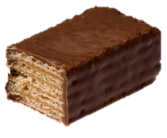 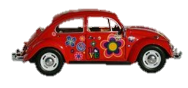 2.  Χρωματίζω με κόκκινο χρώμα τα μεγάλα Α  και με κίτρινο τα μικρά α.              Α       α       ο   θ       Α       Ρ   α       υ       α   Δ      Α       Λ   ψ      α       α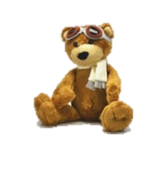 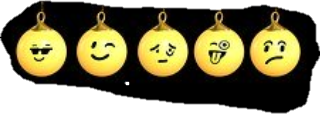 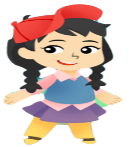       Α    ο      ρ    α      θ       ε     Α    α      Α    α      Υ       Χ      ν    μ      α    α      κ       Α      Β    Α      α    ψ     η       α